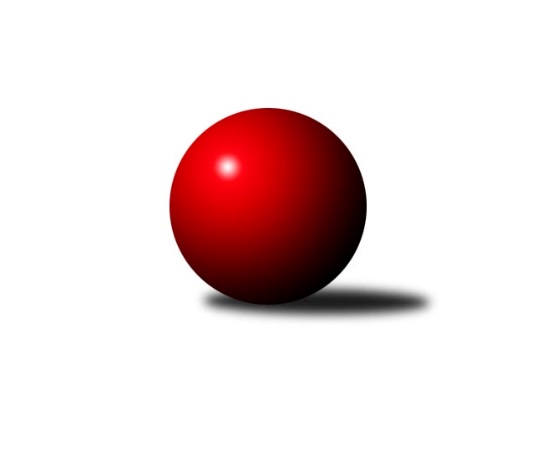 Č.11Ročník 2018/2019	1.12.2018Nejlepšího výkonu v tomto kole: 3317 dosáhlo družstvo: TJ Valašské Meziříčí2. KLZ B 2018/2019Výsledky 11. kolaSouhrnný přehled výsledků:TJ Valašské Meziříčí	- KK Vyškov	6:2	3317:3251	14.5:9.5	1.12.TJ Sokol Luhačovice	- TJ Jiskra Otrokovice	6:2	3166:3065	13.0:11.0	1.12.KK Mor.Slávia Brno	- KK Slovan Rosice B	5:3	3105:3102	14.0:10.0	1.12.TJ Sokol Husovice	- HKK Olomouc	6:2	3145:3064	16.0:8.0	1.12.SK Baník Ratiškovice	- KK Blansko B	6:2	3120:3006	14.5:9.5	1.12.Tabulka družstev:	1.	TJ Valašské Meziříčí	10	9	0	1	57.5 : 22.5 	148.5 : 91.5 	 3205	18	2.	KK Slovan Rosice B	10	8	0	2	54.0 : 26.0 	132.0 : 108.0 	 3169	16	3.	KK Vyškov	10	7	0	3	48.0 : 32.0 	122.0 : 118.0 	 3226	14	4.	TJ Sokol Husovice	10	6	0	4	43.0 : 37.0 	122.0 : 118.0 	 3058	12	5.	HKK Olomouc	10	5	0	5	40.5 : 39.5 	118.5 : 121.5 	 3140	10	6.	TJ Sokol Luhačovice	10	4	1	5	39.0 : 41.0 	117.0 : 123.0 	 3088	9	7.	KK Šumperk	10	3	2	5	35.0 : 45.0 	115.5 : 124.5 	 2981	8	8.	SK Baník Ratiškovice	10	3	1	6	35.0 : 45.0 	117.0 : 123.0 	 3116	7	9.	KK Mor.Slávia Brno	10	3	1	6	34.0 : 46.0 	117.5 : 122.5 	 3093	7	10.	TJ Jiskra Otrokovice	10	2	1	7	28.0 : 52.0 	106.0 : 134.0 	 3028	5	11.	KK Blansko B	10	1	2	7	26.0 : 54.0 	104.0 : 136.0 	 3092	4Podrobné výsledky kola:	 TJ Valašské Meziříčí	3317	6:2	3251	KK Vyškov	Kristýna Štreitová	144 	 136 	 138 	118	536 	 3:1 	 517 	 144	120 	 135	118	Simona Koreňová	Lucie Šťastná	135 	 143 	 164 	162	604 	 4:0 	 532 	 134	132 	 127	139	Tereza Vidlářová	Michaela Bagári *1	115 	 119 	 138 	138	510 	 1:3 	 538 	 128	134 	 131	145	Lenka Hrdinová	Klára Tobolová	146 	 128 	 140 	159	573 	 3:1 	 545 	 119	145 	 137	144	Michaela Kouřilová	Ivana Marančáková	155 	 137 	 134 	146	572 	 3:1 	 542 	 132	141 	 130	139	Jana Vejmolová	Dana Uhříková	137 	 115 	 144 	126	522 	 0.5:3.5 	 577 	 139	141 	 171	126	Pavla Fialovározhodčí: Jaroslav Zajíčekstřídání: *1 od 35. hodu Jana NavláčilováNejlepší výkon utkání: 604 - Lucie Šťastná	 TJ Sokol Luhačovice	3166	6:2	3065	TJ Jiskra Otrokovice	Hana Krajíčková	138 	 139 	 138 	138	553 	 2.5:1.5 	 542 	 134	153 	 117	138	Tereza Divílková	Ludmila Pančochová	118 	 137 	 130 	119	504 	 1:3 	 530 	 127	136 	 141	126	Kateřina Fryštácká	Andrea Katriňáková	127 	 139 	 129 	121	516 	 2.5:1.5 	 503 	 127	142 	 114	120	Hana Jonášková	Lenka Menšíková	131 	 110 	 139 	122	502 	 2:2 	 491 	 132	107 	 123	129	Eliška Hrančíková	Šárka Nováková	130 	 146 	 138 	141	555 	 4:0 	 467 	 118	124 	 126	99	Jitka Bětíková	Zdenka Svobodová	130 	 133 	 130 	143	536 	 1:3 	 532 	 113	137 	 135	147	Jana Dvořákovározhodčí: Petr KudláčekNejlepší výkon utkání: 555 - Šárka Nováková	 KK Mor.Slávia Brno	3105	5:3	3102	KK Slovan Rosice B	Martina Hájková	127 	 123 	 144 	116	510 	 4:0 	 464 	 118	114 	 123	109	Petra Dosedlová *1	Pavlína Březinová	131 	 134 	 123 	153	541 	 4:0 	 507 	 127	125 	 115	140	Anna Štraufová	Lenka Kričinská	137 	 141 	 150 	139	567 	 4:0 	 498 	 119	135 	 121	123	Aneta Ondovčáková	Marika Celbrová	119 	 138 	 127 	121	505 	 1:3 	 531 	 143	129 	 130	129	Eva Putnová	Monika Jedličková	112 	 124 	 126 	119	481 	 1:3 	 522 	 116	132 	 124	150	Šárka Palková	Romana Sedlářová	120 	 134 	 124 	123	501 	 0:4 	 580 	 141	144 	 143	152	Kamila Veselározhodčí: Bernatík Janstřídání: *1 od 61. hodu Tereza KalavskáNejlepší výkon utkání: 580 - Kamila Veselá	 TJ Sokol Husovice	3145	6:2	3064	HKK Olomouc	Markéta Gabrhelová	129 	 131 	 133 	124	517 	 2:2 	 530 	 127	144 	 144	115	Lenka Pouchlá	Tereza Trávníčková	132 	 126 	 127 	137	522 	 4:0 	 469 	 131	109 	 121	108	Kateřina Bajerová	Katrin Valuchová	131 	 112 	 130 	133	506 	 2:2 	 532 	 136	140 	 125	131	Hana Malíšková	Blanka Sedláková	143 	 145 	 131 	122	541 	 3:1 	 489 	 118	124 	 134	113	Šárka Tögelová	Markéta Nepejchalová	138 	 116 	 143 	130	527 	 3:1 	 518 	 123	127 	 140	128	Jaroslava Havranová	Lucie Kelpenčevová	131 	 132 	 141 	128	532 	 2:2 	 526 	 117	148 	 146	115	Silvie Vaňkovározhodčí: Sedlák IgorNejlepší výkon utkání: 541 - Blanka Sedláková	 SK Baník Ratiškovice	3120	6:2	3006	KK Blansko B	Martina Šupálková	120 	 124 	 111 	126	481 	 4:0 	 432 	 112	111 	 89	120	Laura Neová	Monika Niklová	144 	 133 	 131 	128	536 	 3:1 	 481 	 103	121 	 128	129	Naděžda Musilová	Eliška Fialová	131 	 145 	 116 	137	529 	 2:2 	 503 	 139	125 	 130	109	Ivana Hrouzová	Jana Macková	126 	 133 	 137 	121	517 	 2:2 	 520 	 144	132 	 120	124	Eliška Petrů	Hana Beranová	150 	 141 	 126 	122	539 	 2.5:1.5 	 523 	 131	141 	 121	130	Dana Musilová	Dana Tomančáková	139 	 111 	 126 	142	518 	 1:3 	 547 	 132	129 	 143	143	Helena Daňkovározhodčí: Koplík VáclavNejlepší výkon utkání: 547 - Helena DaňkováPořadí jednotlivců:	jméno hráče	družstvo	celkem	plné	dorážka	chyby	poměr kuž.	Maximum	1.	Dana Uhříková 	TJ Valašské Meziříčí	563.38	380.2	183.2	3.4	4/6	(593)	2.	Tereza Divílková 	TJ Jiskra Otrokovice	559.75	371.0	188.8	3.9	4/6	(576)	3.	Ivana Marančáková 	TJ Valašské Meziříčí	553.53	366.5	187.1	3.5	6/6	(591)	4.	Lucie Kelpenčevová 	TJ Sokol Husovice	551.87	367.3	184.6	5.5	6/6	(589)	5.	Jana Vejmolová 	KK Vyškov	547.40	365.4	182.0	4.6	6/6	(593)	6.	Lenka Hrdinová 	KK Vyškov	547.00	364.9	182.1	4.5	6/6	(589)	7.	Pavla Fialová 	KK Vyškov	546.60	367.9	178.7	4.4	6/6	(577)	8.	Eva Dosedlová 	KK Slovan Rosice B	545.50	364.3	181.3	3.9	5/6	(562)	9.	Silvie Vaňková 	HKK Olomouc	544.84	364.0	180.9	4.0	5/6	(637)	10.	Lenka Pouchlá 	HKK Olomouc	542.28	364.8	177.4	3.7	6/6	(568)	11.	Hana Beranová 	SK Baník Ratiškovice	541.80	359.5	182.3	3.3	6/6	(573)	12.	Klára Tobolová 	TJ Valašské Meziříčí	541.75	362.4	179.3	4.5	6/6	(604)	13.	Kamila Veselá 	KK Slovan Rosice B	541.30	367.6	173.7	3.2	5/6	(580)	14.	Michaela Kouřilová 	KK Vyškov	540.50	356.4	184.1	5.2	6/6	(586)	15.	Růžena Smrčková 	KK Šumperk	540.20	359.9	180.3	3.6	6/6	(566)	16.	Helena Daňková 	KK Blansko B	537.88	362.7	175.2	5.0	5/6	(572)	17.	Anna Štraufová 	KK Slovan Rosice B	536.96	365.8	171.2	5.8	6/6	(591)	18.	Aneta Ondovčáková 	KK Slovan Rosice B	535.22	363.1	172.1	4.1	6/6	(591)	19.	Jaroslava Havranová 	HKK Olomouc	532.67	352.0	180.7	5.6	6/6	(549)	20.	Pavlína Březinová 	KK Mor.Slávia Brno	532.38	362.1	170.3	6.8	6/6	(574)	21.	Eva Putnová 	KK Slovan Rosice B	532.08	361.2	170.9	6.5	4/6	(557)	22.	Šárka Nováková 	TJ Sokol Luhačovice	532.08	364.3	167.8	5.5	5/6	(582)	23.	Hana Krajíčková 	TJ Sokol Luhačovice	531.75	360.5	171.2	8.0	6/6	(573)	24.	Eliška Petrů 	KK Blansko B	530.55	367.2	163.4	6.6	5/6	(572)	25.	Šárka Palková 	KK Slovan Rosice B	527.45	352.4	175.1	5.7	5/6	(546)	26.	Lenka Menšíková 	TJ Sokol Luhačovice	526.43	361.6	164.9	6.6	6/6	(555)	27.	Kristýna Štreitová 	TJ Valašské Meziříčí	525.83	363.0	162.8	7.3	6/6	(559)	28.	Romana Sedlářová 	KK Mor.Slávia Brno	525.80	354.6	171.2	5.2	6/6	(572)	29.	Simona Koreňová 	KK Vyškov	525.33	361.8	163.6	7.8	4/6	(544)	30.	Kateřina Fryštácká 	TJ Jiskra Otrokovice	524.93	350.6	174.3	5.9	6/6	(554)	31.	Monika Niklová 	SK Baník Ratiškovice	524.60	349.4	175.2	8.1	6/6	(569)	32.	Dana Musilová 	KK Blansko B	524.38	363.3	161.1	8.8	6/6	(565)	33.	Monika Anderová 	KK Vyškov	523.75	363.0	160.8	7.6	4/6	(547)	34.	Hana Malíšková 	HKK Olomouc	523.00	359.4	163.6	6.7	6/6	(554)	35.	Naděžda Musilová 	KK Blansko B	521.83	349.4	172.4	5.0	6/6	(545)	36.	Michaela Bagári 	TJ Valašské Meziříčí	521.83	354.8	167.1	5.4	6/6	(568)	37.	Kateřina Bajerová 	HKK Olomouc	521.33	353.2	168.1	8.1	6/6	(562)	38.	Lenka Kričinská 	KK Mor.Slávia Brno	521.13	356.6	164.6	8.5	6/6	(567)	39.	Markéta Gabrhelová 	TJ Sokol Husovice	520.75	360.8	159.9	8.6	6/6	(545)	40.	Dana Tomančáková 	SK Baník Ratiškovice	518.43	353.8	164.6	8.4	6/6	(581)	41.	Eliška Hrančíková 	TJ Jiskra Otrokovice	516.23	350.5	165.7	7.6	6/6	(555)	42.	Ludmila Pančochová 	TJ Sokol Luhačovice	516.13	344.9	171.2	5.4	6/6	(568)	43.	Tereza Vidlářová 	KK Vyškov	516.00	359.7	156.4	9.3	5/6	(555)	44.	Markéta Nepejchalová 	TJ Sokol Husovice	514.87	351.3	163.6	7.4	6/6	(552)	45.	Martina Šupálková 	SK Baník Ratiškovice	514.50	348.3	166.3	7.9	6/6	(553)	46.	Pavla Čípová 	TJ Valašské Meziříčí	514.50	352.5	162.0	7.1	5/6	(569)	47.	Radka Šindelářová 	KK Mor.Slávia Brno	511.63	344.5	167.1	9.6	4/6	(546)	48.	Veronika Semmler 	KK Mor.Slávia Brno	510.25	349.4	160.9	5.5	4/6	(557)	49.	Ludmila Mederová 	KK Šumperk	509.10	348.0	161.1	7.6	6/6	(528)	50.	Kristýna Košuličová 	SK Baník Ratiškovice	505.73	348.4	157.3	8.2	5/6	(545)	51.	Andrea Katriňáková 	TJ Sokol Luhačovice	505.38	349.8	155.6	6.7	4/6	(543)	52.	Petra Dosedlová 	KK Slovan Rosice B	504.45	359.6	144.9	10.1	4/6	(547)	53.	Blanka Sedláková 	TJ Sokol Husovice	503.43	352.2	151.3	9.6	6/6	(541)	54.	Ivana Hrouzová 	KK Blansko B	502.27	349.7	152.5	9.9	6/6	(589)	55.	Eliška Fialová 	SK Baník Ratiškovice	502.25	350.5	151.8	10.0	4/6	(529)	56.	Renata Mikulcová  st.	TJ Jiskra Otrokovice	499.06	347.4	151.7	8.6	4/6	(536)	57.	Hana Jáňová 	KK Šumperk	498.33	354.4	144.0	9.7	6/6	(535)	58.	Marika Celbrová 	KK Mor.Slávia Brno	495.92	354.6	141.3	11.6	5/6	(530)	59.	Natálie Součková 	KK Blansko B	494.94	350.1	144.8	10.8	4/6	(512)	60.	Ilona Olšáková 	KK Mor.Slávia Brno	492.00	345.5	146.5	7.8	4/6	(510)	61.	Hana Jonášková 	TJ Jiskra Otrokovice	490.60	344.3	146.4	11.5	5/6	(531)	62.	Katrin Valuchová 	TJ Sokol Husovice	489.03	342.5	146.5	8.2	6/6	(525)	63.	Tereza Trávníčková 	TJ Sokol Husovice	482.36	340.2	142.2	12.1	5/6	(522)	64.	Soňa Ženčáková 	KK Šumperk	479.77	326.9	152.9	10.7	6/6	(506)	65.	Adéla Příhodová 	KK Šumperk	477.80	348.5	129.3	13.4	5/6	(517)	66.	Jana Dvořáková 	TJ Jiskra Otrokovice	475.07	340.5	134.5	11.4	5/6	(532)	67.	Jitka Bětíková 	TJ Jiskra Otrokovice	454.75	329.8	125.0	18.0	4/6	(469)	68.	Marcela Příhodová 	KK Šumperk	451.25	323.3	128.0	13.3	4/6	(495)		Jana Navláčilová 	TJ Valašské Meziříčí	560.00	363.5	196.5	3.0	2/6	(561)		Monika Jedličková 	KK Mor.Slávia Brno	553.25	363.0	190.3	3.9	2/6	(593)		Barbora Divílková  ml.	TJ Jiskra Otrokovice	549.50	354.0	195.5	4.0	2/6	(572)		Marie Chmelíková 	HKK Olomouc	538.33	347.0	191.3	8.8	2/6	(565)		Jana Mačudová 	SK Baník Ratiškovice	538.00	373.0	165.0	8.0	1/6	(538)		Lucie Šťastná 	TJ Valašské Meziříčí	537.00	354.0	183.0	7.3	2/6	(604)		Eliška Kubáčková 	TJ Sokol Husovice	532.00	367.0	165.0	9.0	1/6	(532)		Kateřina Petková 	KK Šumperk	522.50	359.0	163.5	6.0	2/6	(525)		Jana Macková 	SK Baník Ratiškovice	522.40	356.2	166.2	7.7	3/6	(567)		Zdenka Svobodová 	TJ Sokol Luhačovice	520.00	364.0	156.0	6.5	2/6	(536)		Martina Hájková 	KK Mor.Slávia Brno	517.50	369.0	148.5	14.5	2/6	(525)		Barbora Divílková  st.	TJ Jiskra Otrokovice	510.00	342.0	168.0	6.0	1/6	(510)		Monika Hubíková 	TJ Sokol Luhačovice	507.33	355.3	152.0	9.0	3/6	(540)		Hana Stehlíková 	TJ Jiskra Otrokovice	506.25	353.0	153.3	4.3	2/6	(523)		Kateřina Zapletalová 	KK Šumperk	505.67	342.0	163.7	7.3	1/6	(516)		Jarmila Bábíčková 	SK Baník Ratiškovice	504.00	349.0	155.0	12.0	1/6	(504)		Hana Konečná 	TJ Sokol Luhačovice	502.00	350.8	151.3	9.8	2/6	(519)		Zita Řehůřková 	KK Blansko B	501.78	350.1	151.7	10.0	3/6	(514)		Lucie Trávníčková 	KK Vyškov	500.00	373.0	127.0	10.0	1/6	(500)		Michaela Bauerová 	KK Šumperk	496.50	347.5	149.0	10.5	2/6	(505)		Šárka Tögelová 	HKK Olomouc	488.33	342.1	146.2	11.4	3/6	(508)		Marie Olejníková 	TJ Valašské Meziříčí	487.00	338.0	149.0	9.0	1/6	(487)		Helena Konečná 	TJ Sokol Luhačovice	479.00	338.7	140.3	13.0	3/6	(513)		Marie Říhová 	HKK Olomouc	473.00	331.0	142.0	11.0	1/6	(473)		Vendula Veselá 	KK Šumperk	473.00	336.0	137.0	12.0	1/6	(473)		Tereza Kalavská 	KK Slovan Rosice B	472.50	332.0	140.5	13.0	2/6	(498)		Alena Kopecká 	HKK Olomouc	461.33	332.0	129.3	13.0	3/6	(502)		Milena Minksová 	TJ Sokol Husovice	447.00	319.0	128.0	16.0	1/6	(447)		Laura Neová 	KK Blansko B	432.00	347.0	85.0	27.0	1/6	(432)Sportovně technické informace:Starty náhradníků:registrační číslo	jméno a příjmení 	datum startu 	družstvo	číslo startu6712	Martina Hájková	01.12.2018	KK Mor.Slávia Brno	6x20607	Lucie Šťastná	01.12.2018	TJ Valašské Meziříčí	3x
Hráči dopsaní na soupisku:registrační číslo	jméno a příjmení 	datum startu 	družstvo	17998	Laura Neová	01.12.2018	KK Blansko B	Program dalšího kola:			-- volný los -- - KK Vyškov	12.1.2019	so	9:30	TJ Valašské Meziříčí - HKK Olomouc	12.1.2019	so	10:00	KK Mor.Slávia Brno - TJ Jiskra Otrokovice	12.1.2019	so	10:00	TJ Sokol Luhačovice - KK Blansko B	12.1.2019	so	12:00	TJ Sokol Husovice - KK Slovan Rosice B	12.1.2019	so	14:00	SK Baník Ratiškovice - KK Šumperk	Nejlepší šestka kola - absolutněNejlepší šestka kola - absolutněNejlepší šestka kola - absolutněNejlepší šestka kola - absolutněNejlepší šestka kola - dle průměru kuželenNejlepší šestka kola - dle průměru kuželenNejlepší šestka kola - dle průměru kuželenNejlepší šestka kola - dle průměru kuželenNejlepší šestka kola - dle průměru kuželenPočetJménoNázev týmuVýkonPočetJménoNázev týmuPrůměr (%)Výkon1xLucie ŠťastnáVal. Meziříčí6041xKamila VeseláRosice B112.125801xKamila VeseláRosice B5801xLucie ŠťastnáVal. Meziříčí111.36042xPavla FialováVyškov A5771xLenka KričinskáMS Brno109.615674xKlára TobolováVal. Meziříčí5731xBlanka SedlákováHusovice107.855415xIvana MarančákováVal. Meziříčí5722xPavla FialováVyškov A106.325771xLenka KričinskáMS Brno5672xŠárka NovákováLuhačovice106.27555